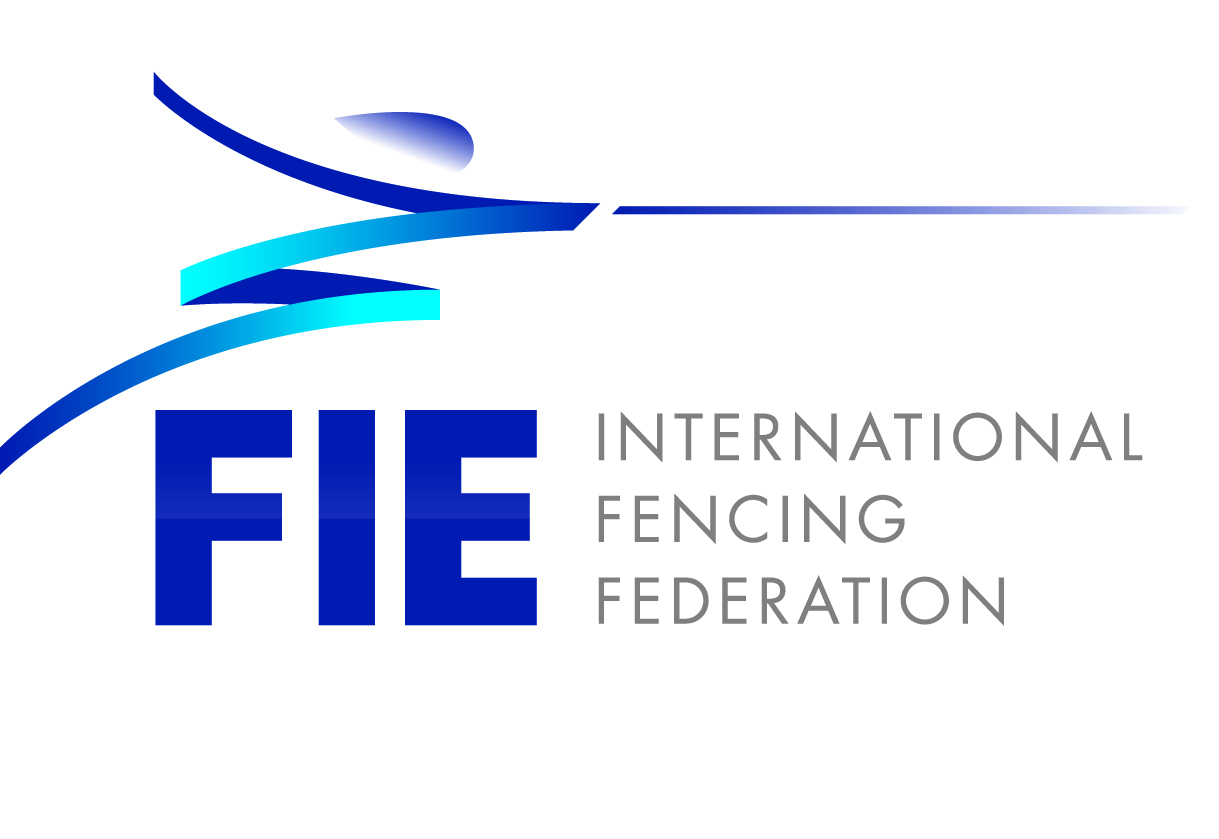 CALENDAR 2017/2018Open World Cups, Grand Prix, SatellitesJunior World CupsBID APPLICATION FORMDeadline: July 31st 2016OFFICIAL REFERENCESFrom the FIE Statutes:10.1 OFFICIAL COMPETITIONS OF THE F.I.E.10.1.1 The official competitions of the FIE include the Olympic Games, the Open, Junior, Cadet and Veteran World Championships, the individual and team Open World Cups (Category A candidates, Category A, Grand Prix, satellites) and the Junior World Cup, the zonal Championships, as well as the Masters and Super Masters that are organised, any qualifying events for the Olympic Games that are organised, and any other competitions designated by the Congress of the FIE.From the FIE Administrative RulesCHAPTER 2INTERNATIONAL CALENDAR OF EVENTSThe official FIE calendar is composed of the following competitions: Junior and Cadet World Championships World Championships Veterans World Championships Junior World Cup events (individual and team) Senior World Cup events (individual and team) Grand Prix competitions Satellite competitions The zonal junior and senior championships The Masters2.5 PRINCIPLES OF THE OFFICIAL FIE CALENDAR2.5.1 The official FIE calendar includes: the World Cup competitions, both individual and team, the Grand Prix, the Satellite competitions, the World Championships, the Zonal Championships and the Olympic Games.2.6 PREPARATION OF THE OFFICIAL FIE CALENDAR2.6.1 Each year, the FIE Sport Department develops a proposed calendar for the next season, and forwards it to the member federations. Besides the planned competitions, this calendar contains "back-up" competitions in each weapon for the Junior World Cup and the Senior World Cup. These "back-up" competitions are activated by the FIE Sport Department.2.6.2 The calendar of the next season is approved definitively on December 15th of each year. The Executive Committee determines which competitions will be World Cup events and which the Grand Prix competitions. This choice will be made based on the following criteria: respect of the specifications by the organisers, and request for renewal of the competition the following year. Each year, when the Executive Committee decides that a competition will not be renewed the following year, the first back-up competition from the same continent will take the place of the competition which has not been renewed. The non-selected competition will then take the last place in the back-up competition list.BID APPLICATION FORMFor avoidance of doubt, separate documents are to be filled for each competitionNATIONAL FEDERATION:COMPETITION ORGANISATIONEvent Please select which kind of competition you would like to organise:Senior World Cup (individual and team event) Grand Prix (men and women individual event)Satellite ( individual event)Junior World Cup (Individual and team event)Please note that the FIE might consider to organise mixed events for testing purposes.Name of the competitionPlease provide the official name of the competition:DatePlease provide at least two alternative dates for each competition, considering the following:For Senior World Cup: 3 daysFor Grand Prix: 3 days (can be  2 at sabre at the discretion of the organiser)For Satellite: 1 dayFor Junior World Cup + Team: 2 daysCityPlease provide information about the city which will host the event:VenuePlease provide information about the venue hosting the event:Is the venue already booked?Technical informationPlease provide information about quantity of pistes, apparatuses, service providers for technical installations, including the competition management software:This equipment must have been homologated by the FIE.Competition schedulePlease attach to the present bid application form the proposed competition schedule draft.FINANCIAL INFORMATIONBudget available: Please provide the breakdown of the budget according to the following fields:ORGANIZING COMMITTEEPresident of the Organizing Committee:Name:E-mail Address:Phone no. (International country code included):Size of the Organizing committee:Number of volunteers available:TRANSPORTATIONInternational:Closest international airport:Distance from the hosting city (in km):Transfer options (by bus, by train, by shuttle, etc. etc.):Domestic:Please describe how the transportation from the hotel to the venue and back will be provided.Please mention if there are hotels in a walking distance to the venue.Please mention if there is any incentive to use public transportation for the participants to the competition:ACCOMMODATIONOfficial hotels of the competition:Maximum price of the hotels at the date of the competition:COMMUNICATIONName and full contact of the person responsible for communication:Name:E-mail Address:Phone no. (international country code included):Please provide information about the following points:Website of the competition Live results on webLive stream/ social media pages (facebook, twitter, Instagram)TV production (please refer to the specific handbook on the website)Photography and news servicePromotion strategyBranding and lookLocal sponsorsOTHER RELEVANT INFORMATIONPlease provide us with any other relevant information such as:Historical background of the competition Venue constraintsSponsors constraintsAnniversaries linked to the date of the competitionSustainability initiatives put in place around the competitionOther….Please send back the present form to: elena.murdaca@fie.chDeadline: 31st of July 2016Preferred dateAlternative 1Alternative 2State or Government contributionCity Council ContributionNational Olympic CommitteeSponsors OthersTotal